1.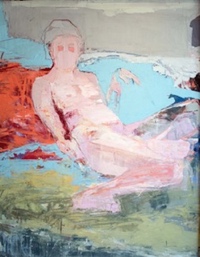 Andrea PatrieHomage Ingresoil on canvas56 x 48”$3,5002.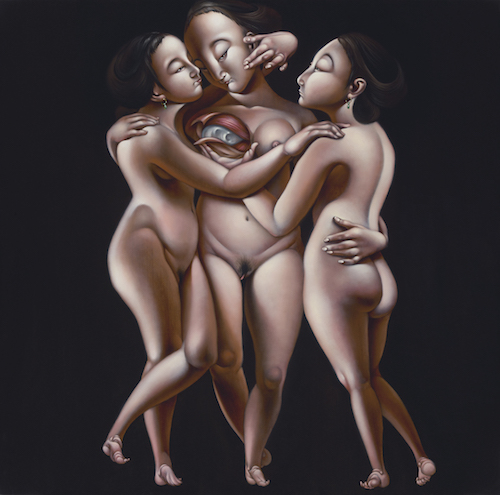 Phung HuynhThe Three Graces oil on canvas36 x 36”2017  $7,5003.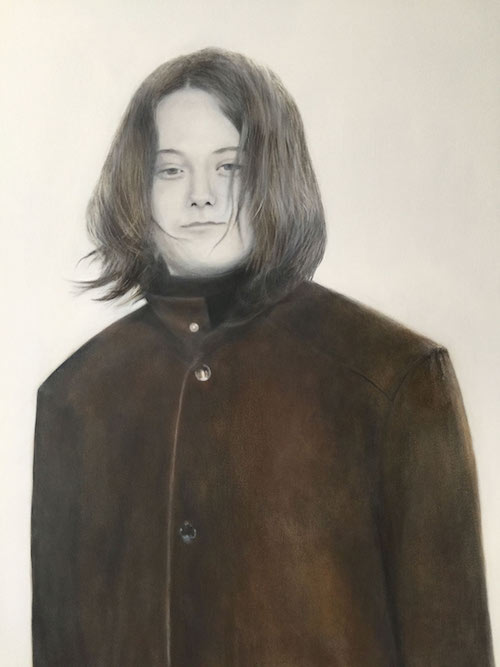 Deborah MartinElizabeth at Fourteen ( part of the the Portraits of Autism series )oil on canvas36 x 48 NFS4.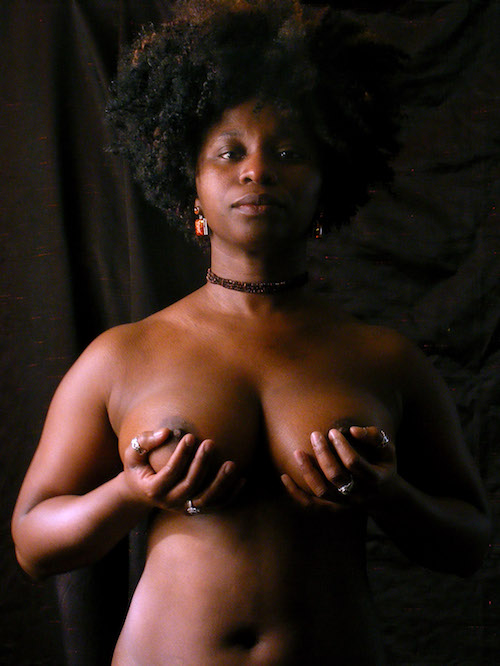 J Michael WalkerZeldaphoto 30" high x 22" wide,printed on Arches 300lb. Mouldmade watercolor paper 2010$1,6005.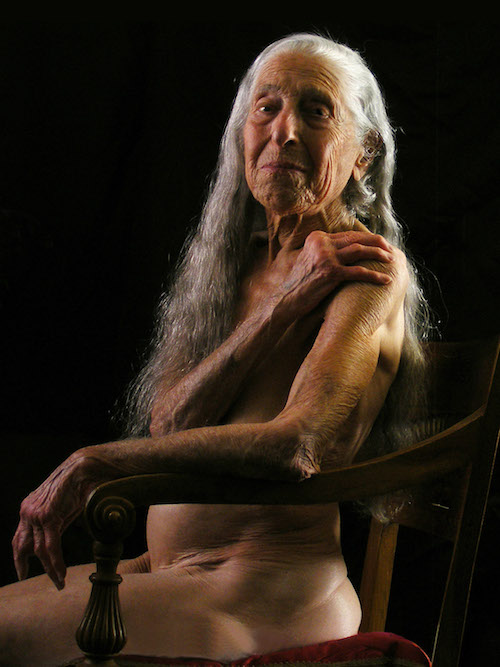 J Michael WalkerIsaphoto 30" high x 22" wide,printed on Arches 300lb. Mouldmade watercolor paper 2016$1,6006.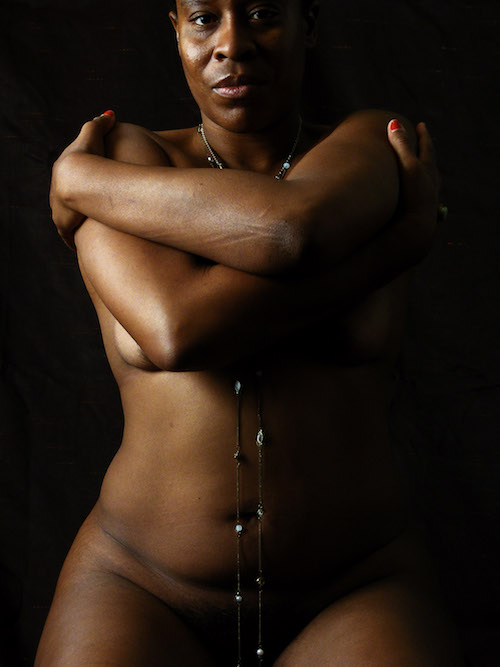  J Michael WalkerEsiphoto 30" high x 22" wide,printed on Arches 300lb. Mouldmade watercolor paper 2013$1,6007.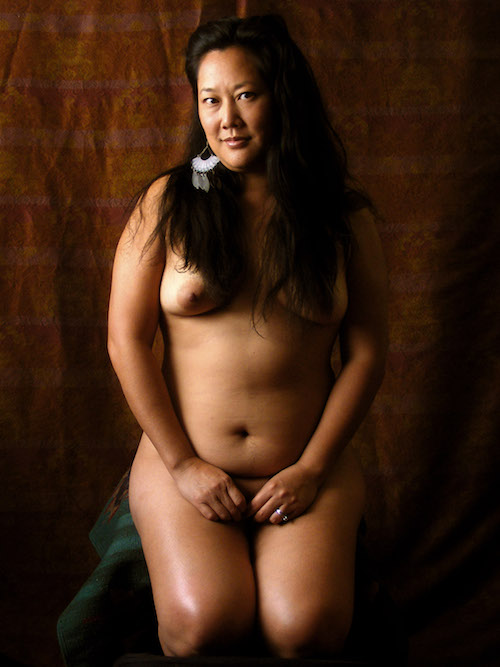  J Michael WalkerPatriciaphoto 30" high x 22" wide,printed on Arches 300lb. Mouldmade watercolor paper 2010$16008.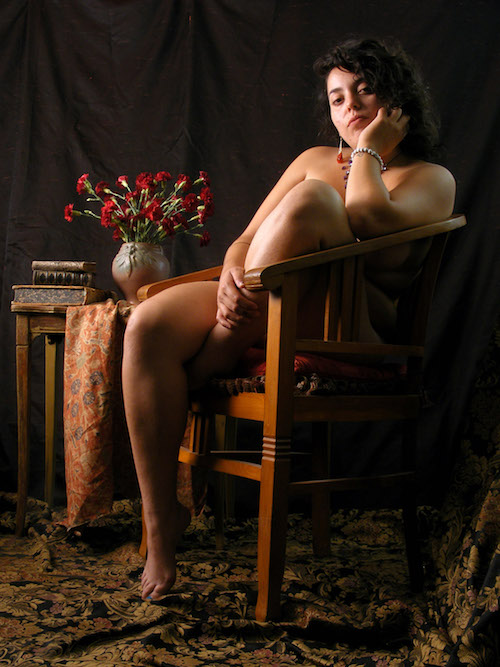  J Michael WalkerAlizaphoto 30" high x 22" wide,printed on Arches 300lb. Mouldmade watercolor paper 2018$16009.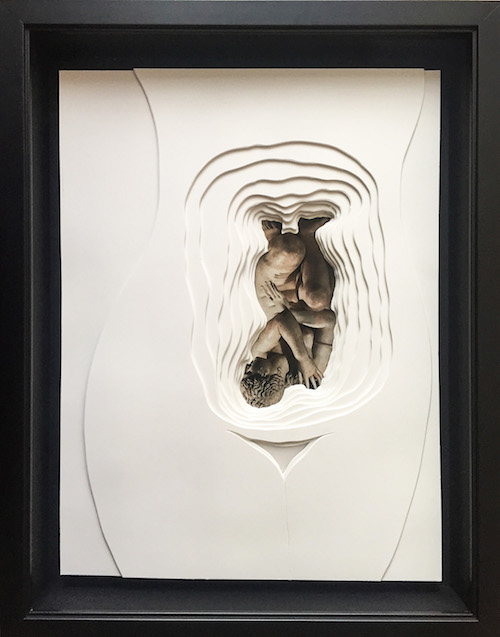  Sara AlavikiaCesarean of the Goddess,Mixed media, 201716 x 12”$6,60010.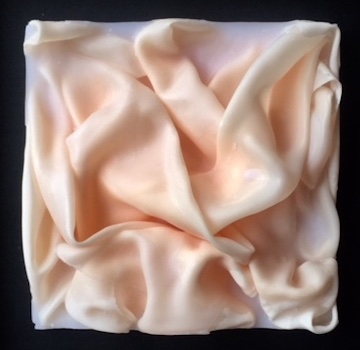 Sara AlavikiaEnclosed Beauty Fabric and wax 20186 x 6 x 3”$400011.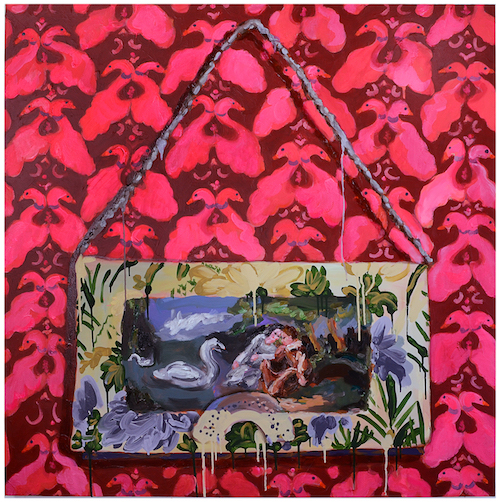 Annelie McKenzieSwan Problems, 2018 oil and acrylic on canvas 48 x 48”$400012.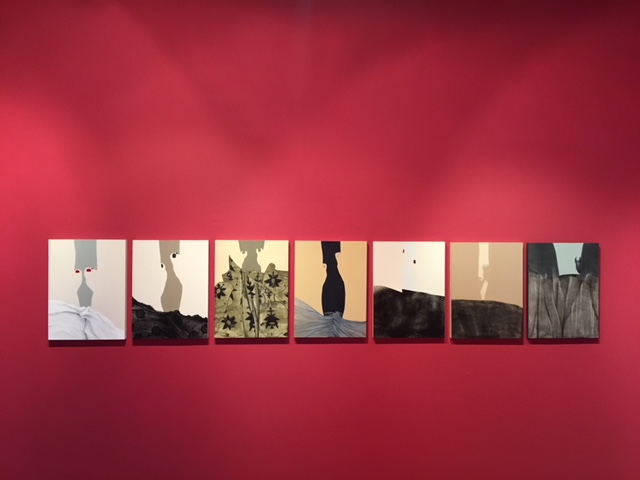  Cima RahmankhahEx Nihilo Series Day and Night, #1, 2, 3, 4, 5, 6, 7enamel and oil paint on board 201716 x 20”$1,200/each13.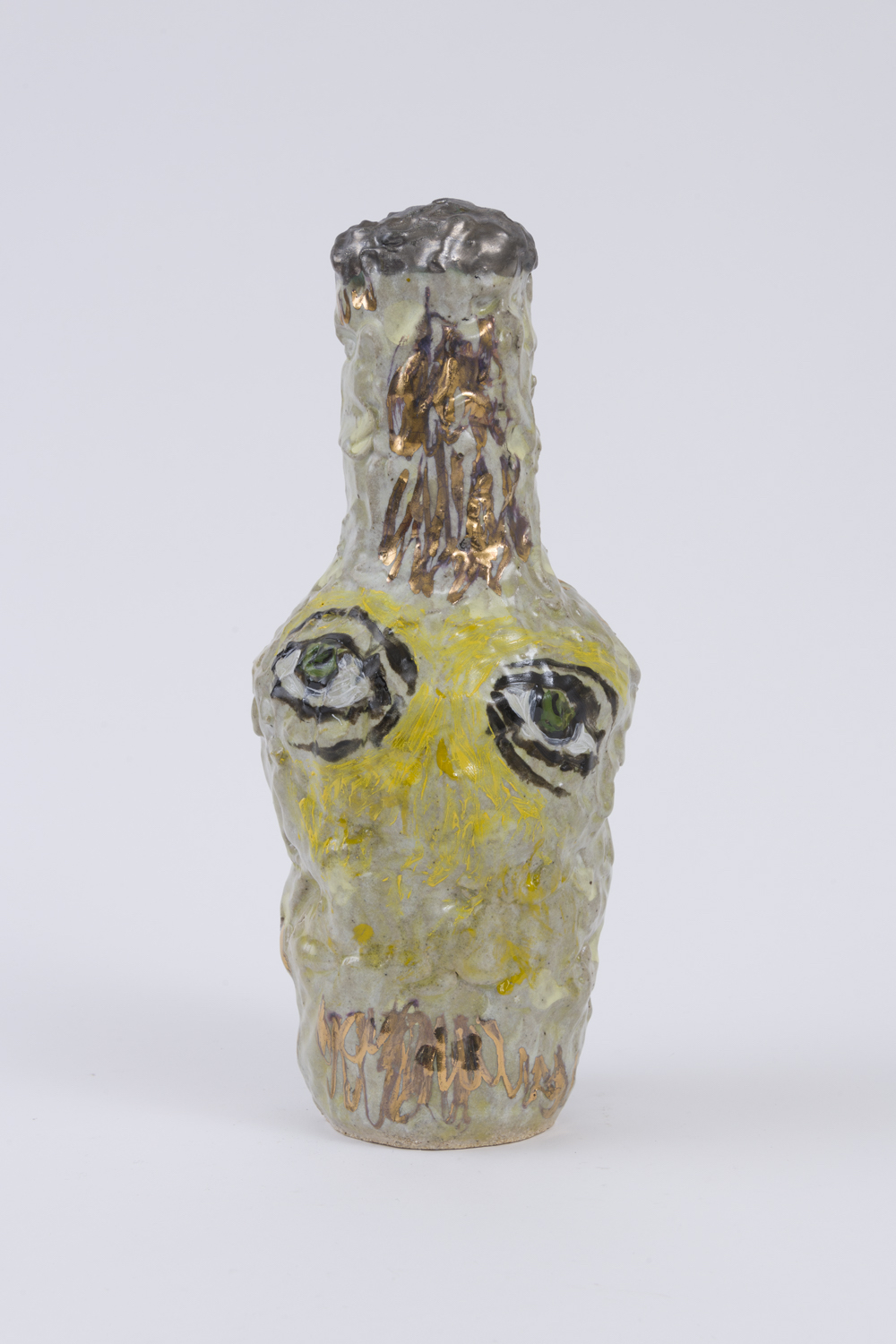 Kim TuckerVessel of Yellow, 2018ceramic14 x 6 x 6”$70014.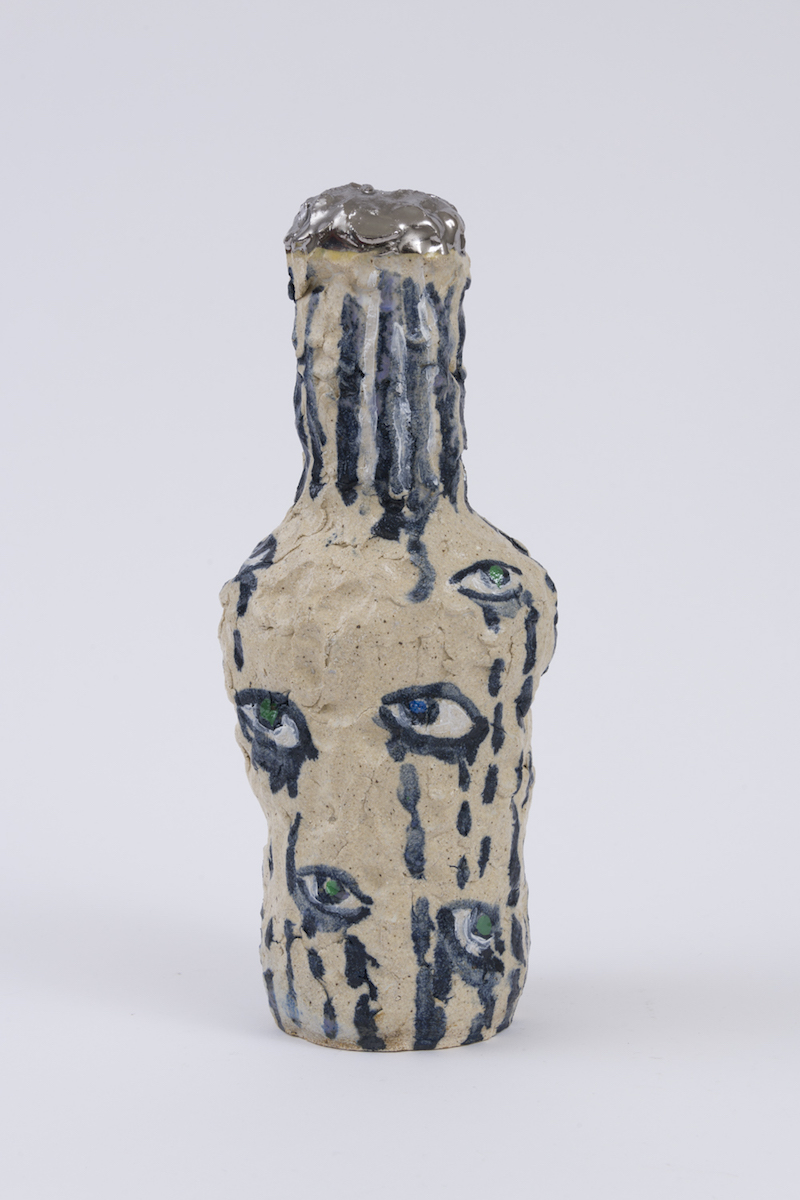 Kim TuckerVessel of Gold Dust, 2018ceramic14 x 6 x 5”$70015.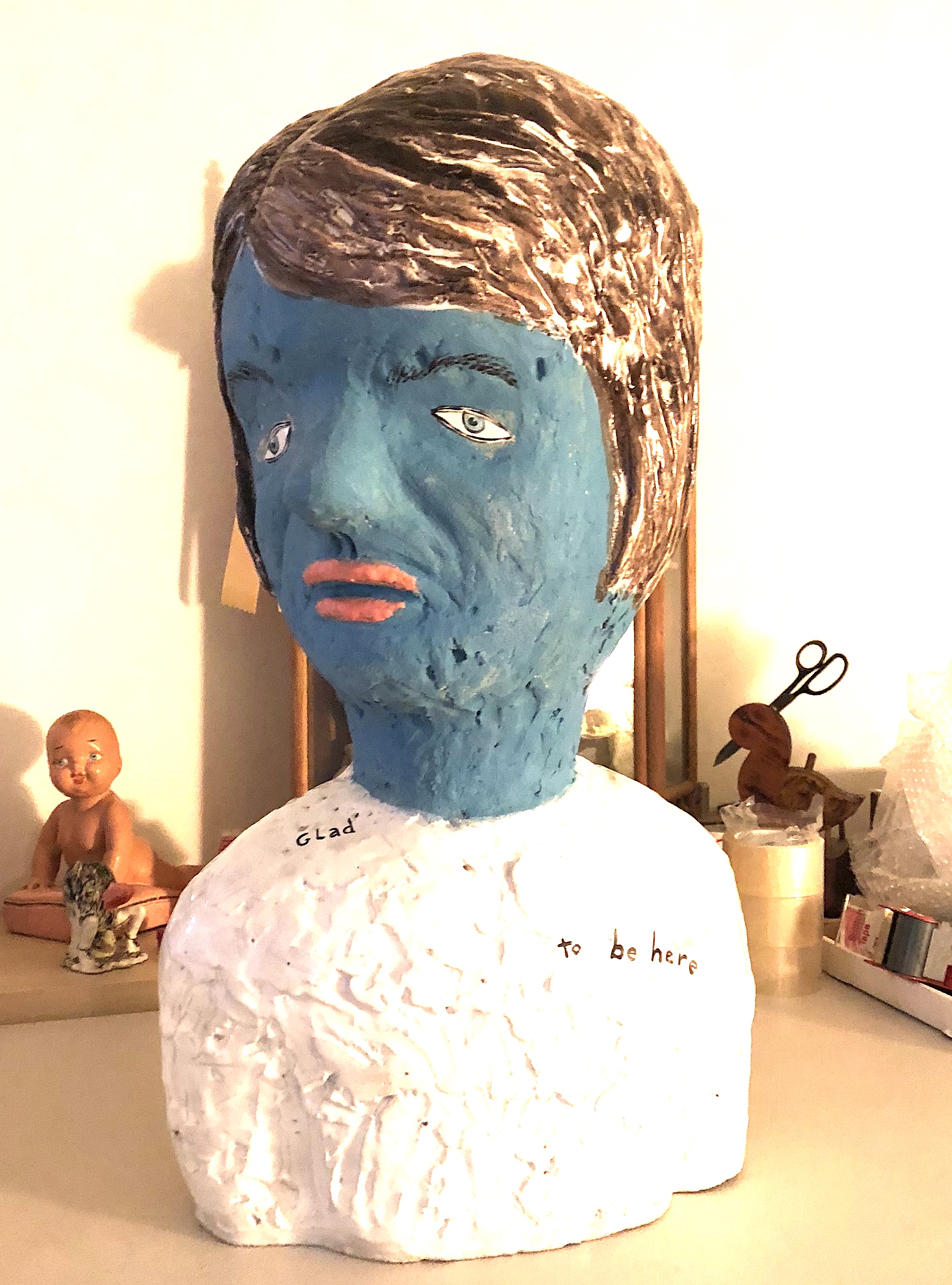 Kim TuckerGlad to be Here, 2012ceramic29 x 17 x 10”$3,50016.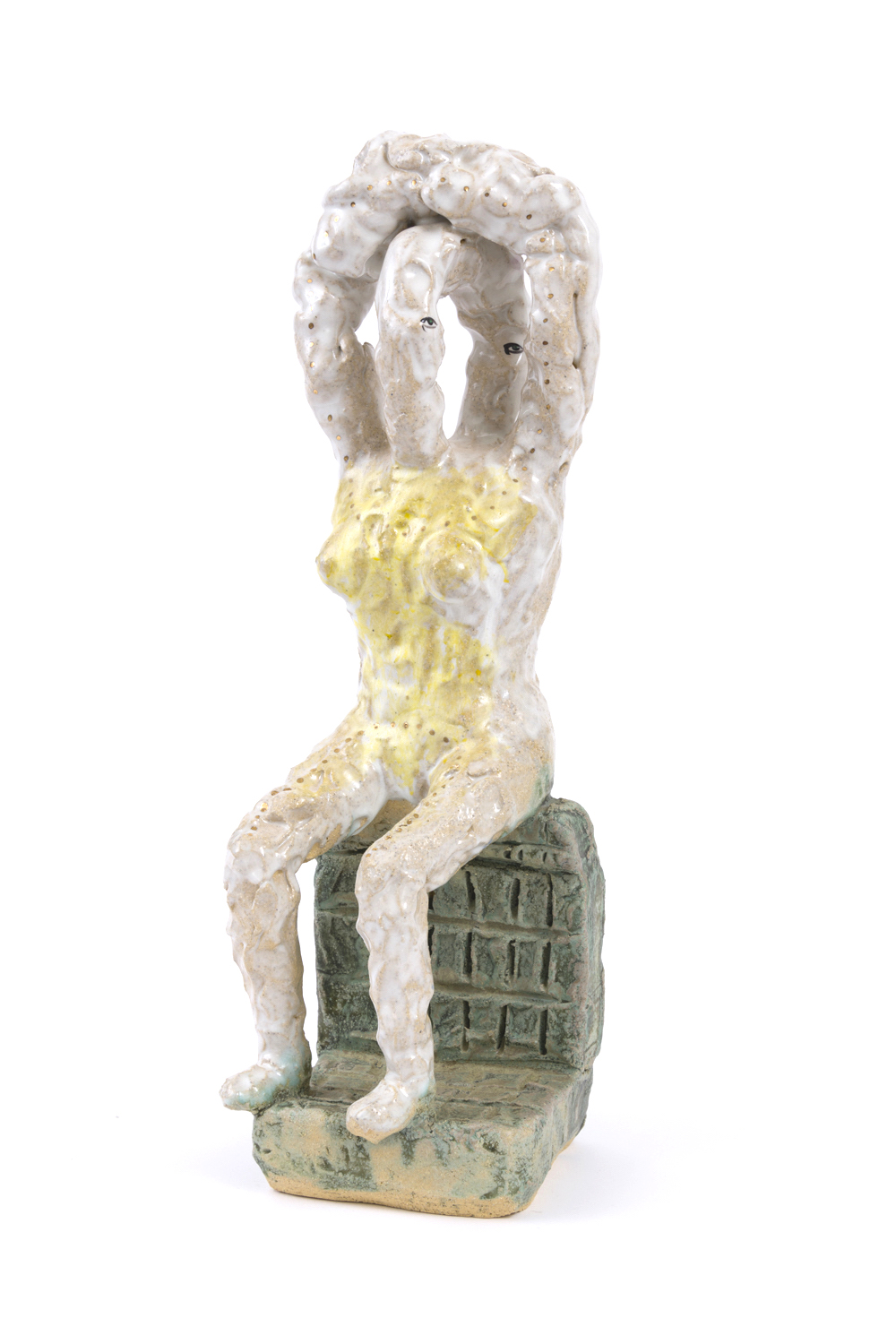  Kim TuckerFrom everything and now, 2018ceramic20 x 7 x 7”$1,20017.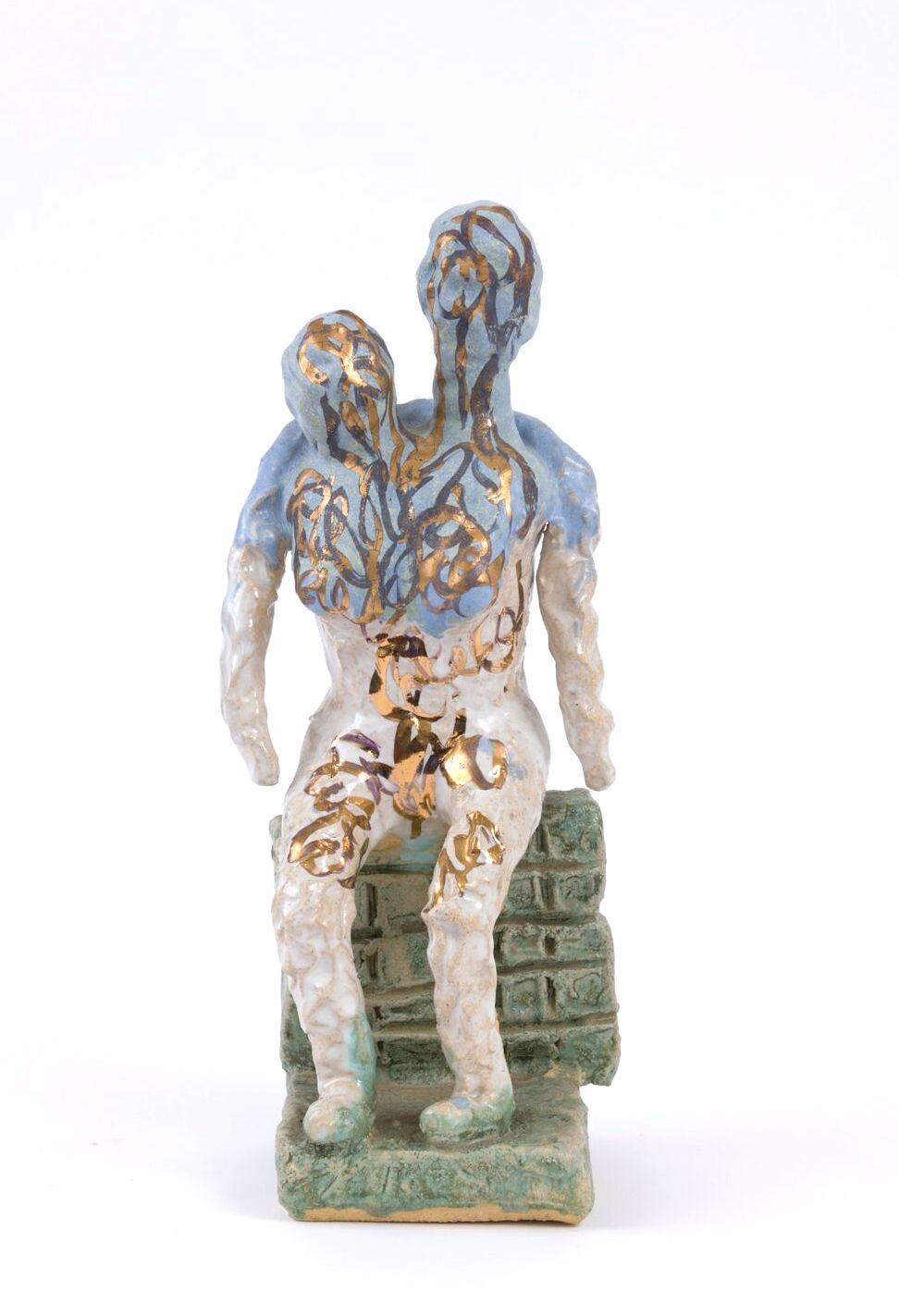  Kim TuckerFrom past loves and hate, 2018ceramic17 x 7 x 6”$120018.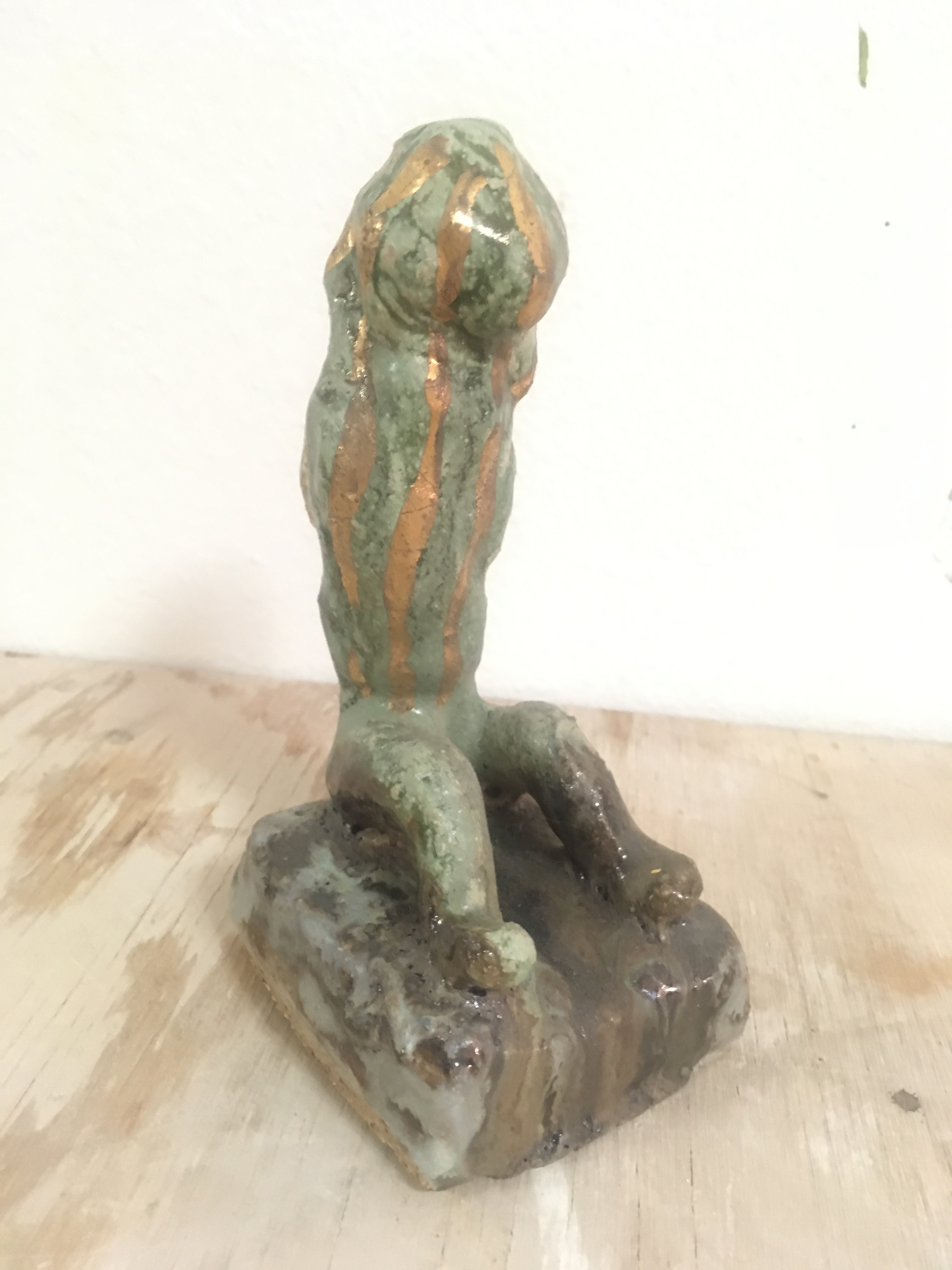 Kim TuckerPrimordial body VII, 2018ceramic6.5 x 3 x 3” $42519.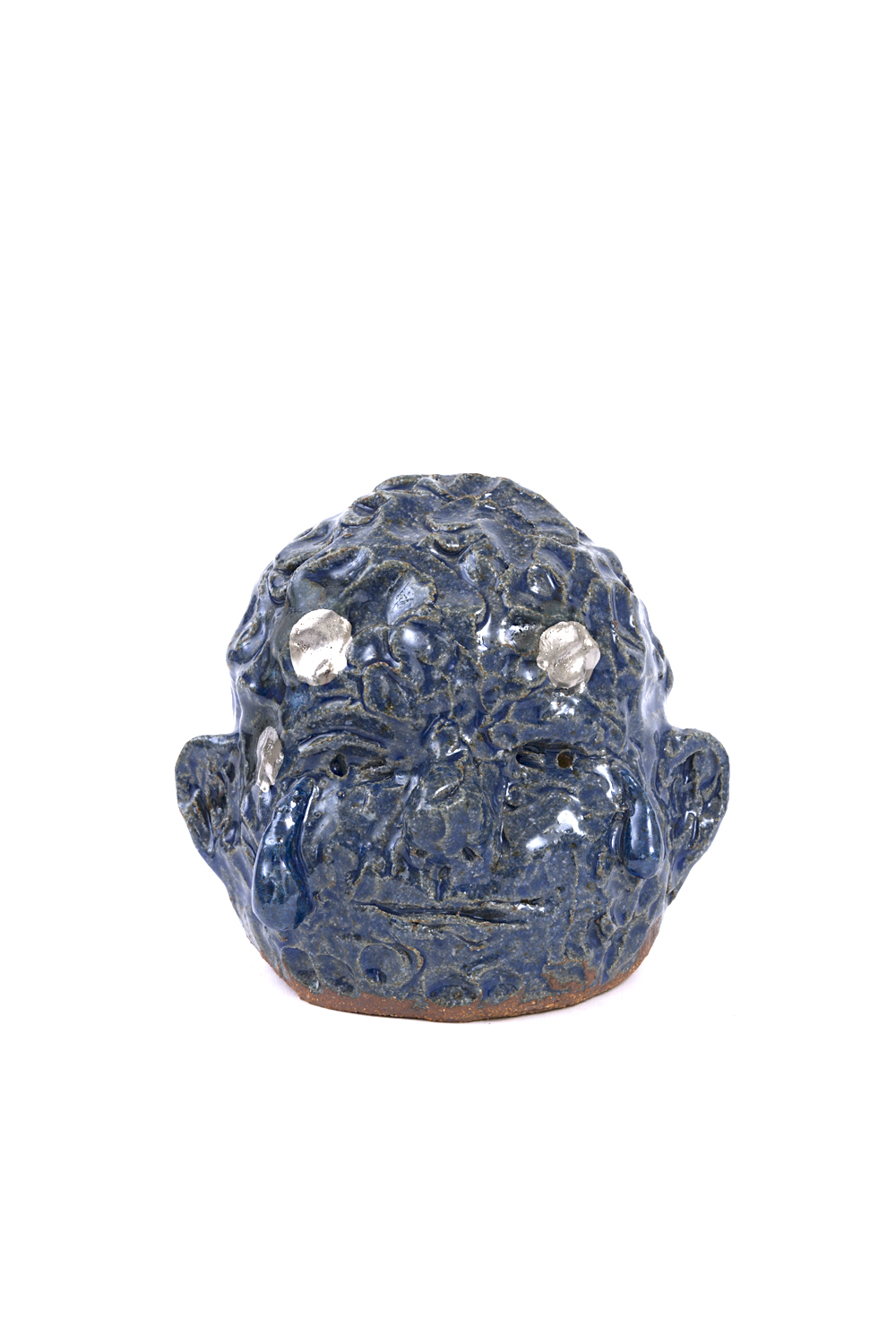 Kim Tucker Babyface, 2018ceramic6 x 6 x 6”$42520.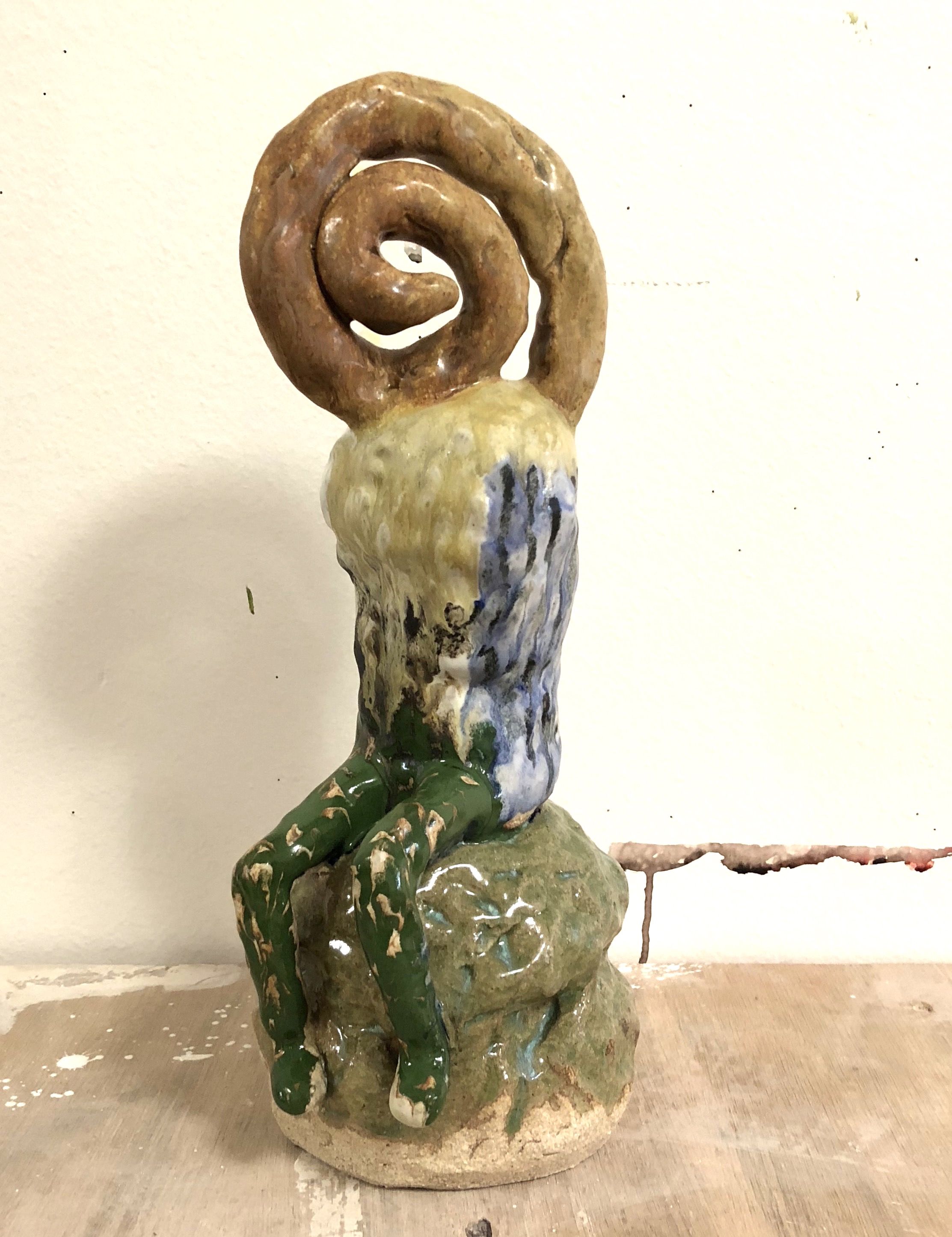 Kim TuckerBeginingendbody, 2018ceramic15 x 6x 6”$75021.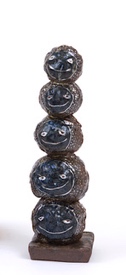 Kim TuckerMoon Stack, 2018ceramic10 x 3 x 3”$42522.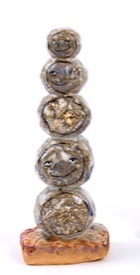 Kim TuckerSun Stack, 2018ceramic10 x 3 x 3”$42523.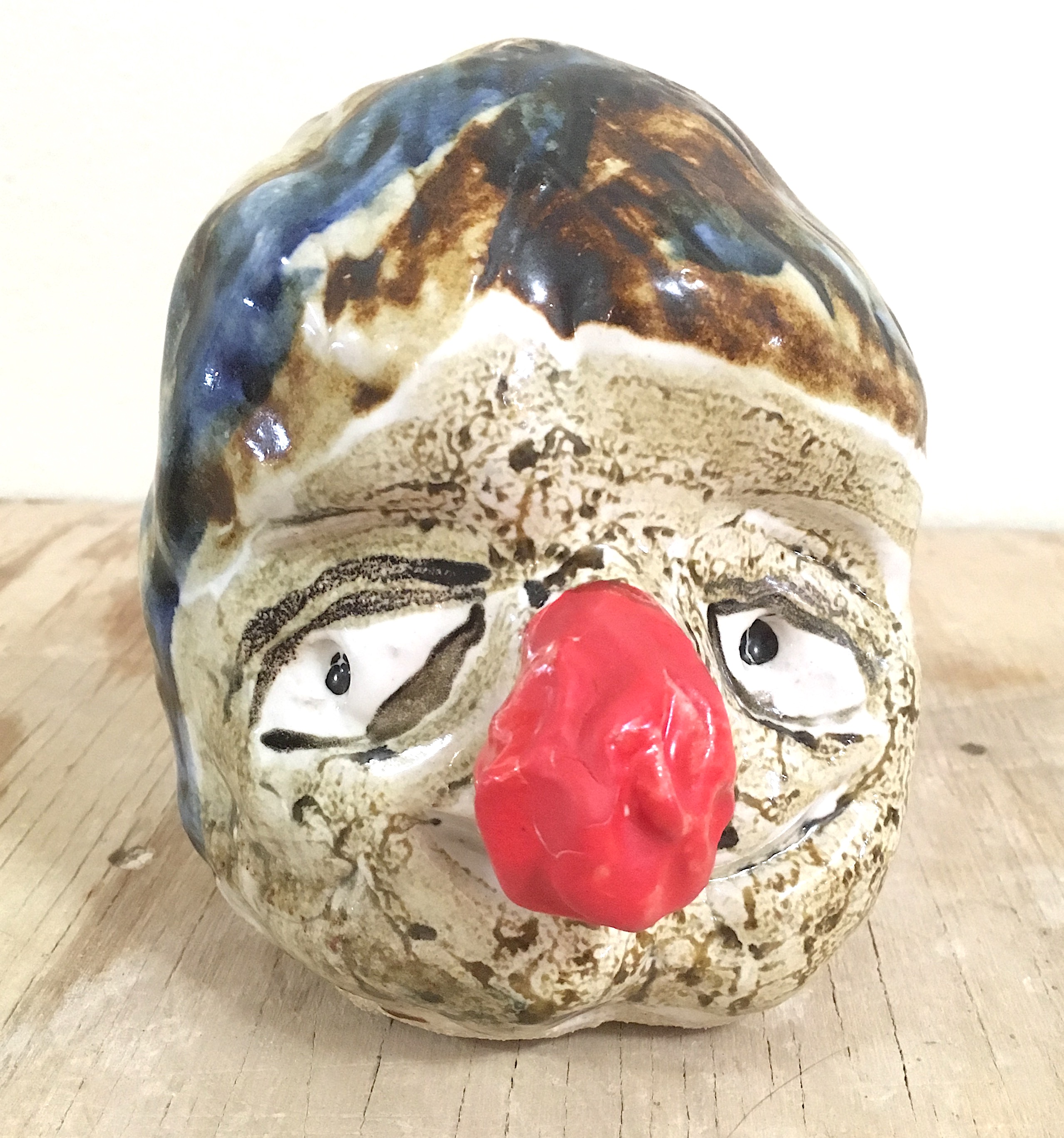 Kim TuckerPortrait Head, 2018ceramic6 x 5x 5”$425BackRoom24.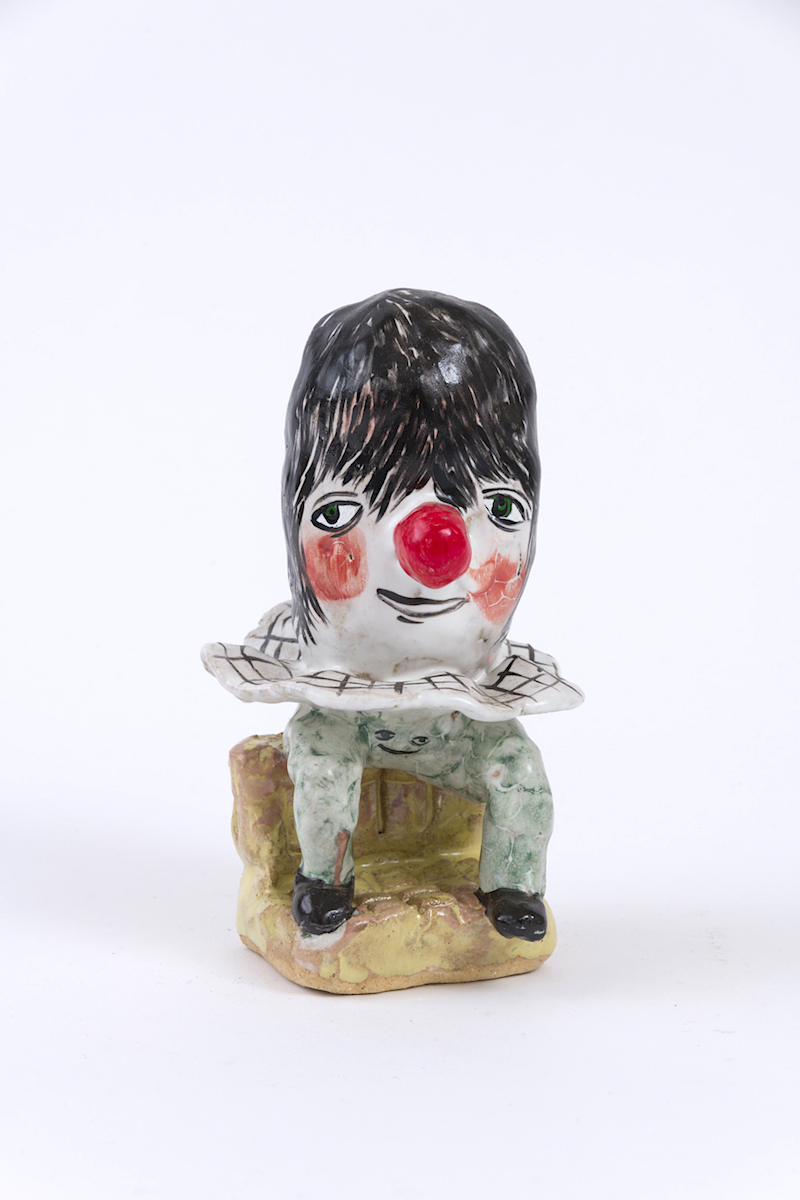 Kim TuckerSmileypants, 2018ceramic6.5 x 2.34 x 2.5”$450Back Room25.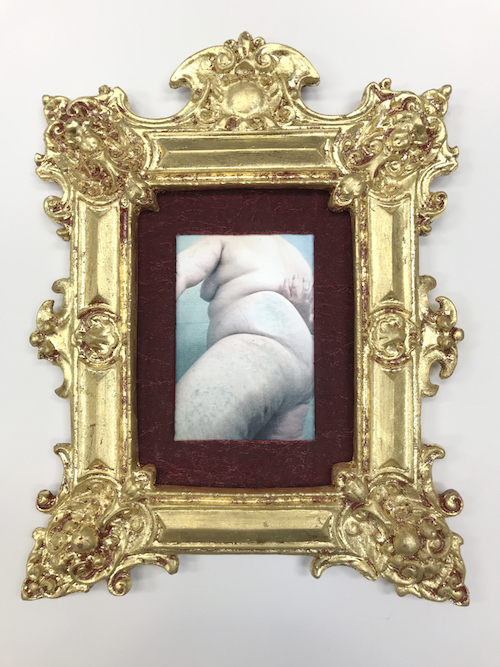 Kristine SchomakerPlus, Private Residence November 1, 2017 Photo with gold leafed frame5 x 7”$60026.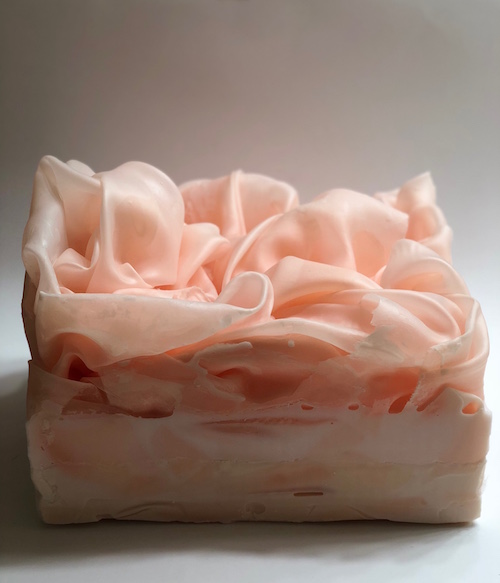 Sara AlavikiaBeautiful BurdenFabric and wax 201812 x 9 x 4” $8,00027.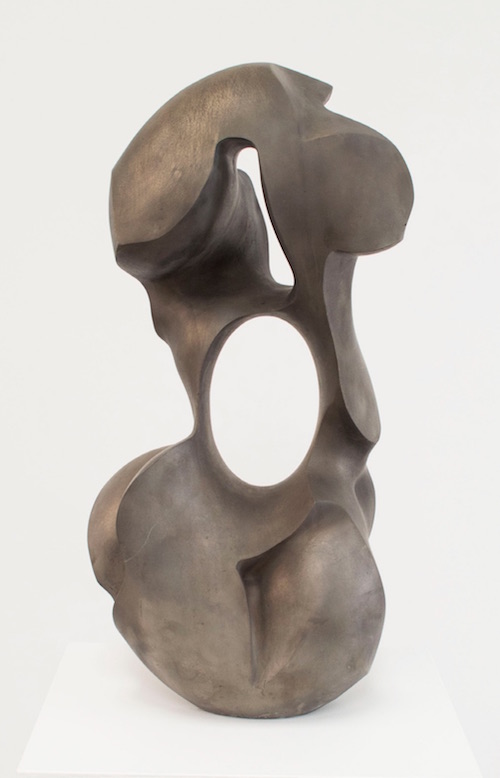 Douglas Tausik RyderMyth of Beauty 2016Bronze27.5”h x 13”w x 8.5”d $18,000 edition of 628.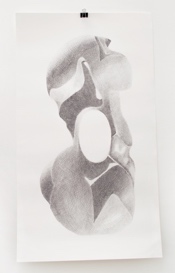 Douglas Tausik RyderMyth of Beauty 2016Giclée print on Rag Paper40“h x 23“wEdition of 12$300